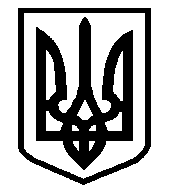 УКРАЇНАЯМНИЦЬКА СІЛЬСЬКА РАДАІвано-Франківської області                               Восьме демократичне скликання                                                 Шоста сесія                                                               РІШЕННЯвід 11 березня 2021 року                                                                     село ЯмницяПро стан розгляду заяв громадян                  Розглянувши заяву гр. Таборського Зіновія Мар’яновича про відмову від земельної ділянки площею 0,1038 га по вул. Богдана Хмельницького в с. Майдан Ямницької сільської ради на користь дружини гр. Таборської Ольги Олександрівни та заяву гр. Таборської Ольги Олександрівни про надання вище згадуваної земельної ділянки, Ямницька сільська рада в и р і ш и л а :1. Вилучити у  гр. Таборського Зіновія Мар’яновича  земельну ділянку площею                      0,1038 га для ведення особистого селянського господарства по вул. Богдана Хмельницького в с. Майдан Ямницької сільської ради.2. Надати дозвіл гр. Таборській Ользі Олександрівні на складання проекту землеустрою щодо відведення земельної ділянки площею 0,1038 га  для ведення особистого селянського господарства по вул. Богдана Хмельницького в                             с. Майдан Ямницької сільської ради.3. Проект землеустрою щодо відведення земельної ділянки подати для розгляду та затвердження в установленому законодавством порядку Ямницькій сільській раді.Сільський голова                                                                                  Роман Крутий